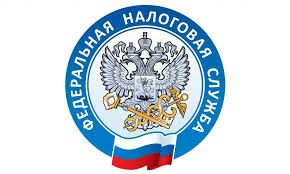                         НАЛОГОВАЯ СЛУЖБА                     ИНФОРМИРУЕТ                     Как и когда оплатить налоги физическим лицам?      Начиная с 1 сентября уведомления о необходимости оплаты имущественных налогов начнут получать налогоплательщики пользующиеся сервисом ФНС РФ «Личный кабинет налогоплательщика для физических лиц».     Личный кабинет на сайте ФНС очень удобен тем, что там указывается, какие налоги, в каком размере и когда нужно оплатить, а также отражаются сведения о поступлении оплаты. Многие найдут и другие плюсы. Этот сервис отличается от «Госуслуг». Оформить личный кабинет может каждый налогоплательщик. Тем, у кого есть аккаунты на «Госуслугах» проще.Нужно зайти на сайт ФНС:https://www.nalog.gov.ru/rn78/     Затем выполнить ряд манипуляций, которые достаточно подробно и доступно на этом сайте изложены. Если же у налогоплательщика нет аккаунта на госуслугах, то ему придётся посетить ФНС для получения пароля.      Напомним, что оплатить эти налоги следует до 1 декабря 2021 года.